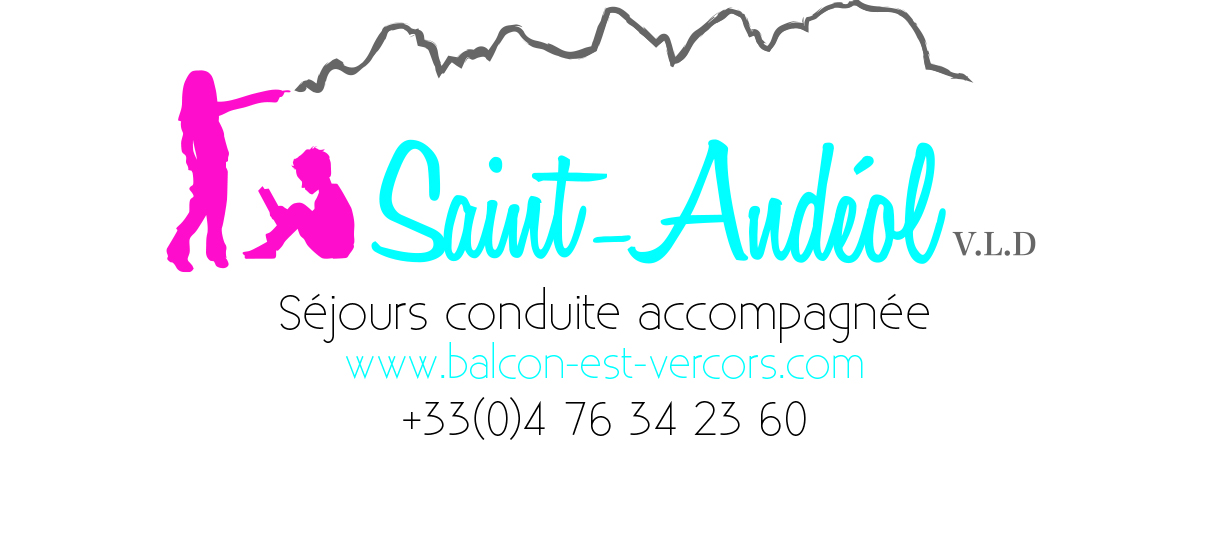 Canyoning / A fournir pour participer à l’activité La pratique de l’activité est subordonnée à la fourniture d’un document attestant de l’aptitude du mineur à :– effectuer un saut dans l’eau ;– réaliser une flottaison sur le dos pendant cinq secondes ;– réaliser une sustentation verticale pendant cinq secondes ;– nager sur le ventre pendant vingt mètres ;– franchir une ligne d’eau ou passer sous une embarcation ou un objet flottant.Ce document est délivré par un professionnel 